CAIR Demands Apology for Va. GOP's Anti-Mosque 'Smears' | Threat to Shoot N.C. Muslim | Minn. Muslim Threatened | CAIR Legal Team Seeks Wider Muslim Ban Injunction | CAIR Seeks 'Full Review' After 2nd Deadly Airstrike on Syrian CiviliansCAIR-MN Seeks Criminal Charges for Harassment Targeting Muslim Woman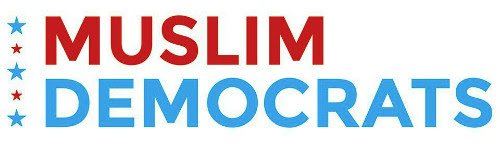 March 21, 2017Call. It is Making a Difference!Assalamu Alaikum

Saving a life is like saving the whole humanity (Quran 5:32). 24 million people in America will loose insurance or their lives if Obamacare is destroyed.

Senate Republicans are feeling the pressure. Last week, one Republican senator planned to vote NO on the bill. Today, that number is up to four. Your calls and letters are working, but we cannot let up. If we keep turning the heat up on the GOP, we can defeat the Obamacare repeal.

Please see below an important message from Indivisible. They are doing a great job helping America focus on one issue at a time.

Peace
Muslim Democrats TeamThe Affordable Care Act faces a critical repeal votethis Thursday.This week is one of a handful this year that will decide the fate of the Affordable Care Act (ACA). This THURSDAY, exactly seven years after the ACA became law, the House of Representatives will be voting to repeal it and replace it with TrumpCare—a plan that, if passed, will lead to at least 24 million Americans losing their health care.

Republicans are rushing to pass TrumpCare before the upcoming April recess, ignoring the normal legislative process, because they don’t want to face you, their constituents. They are attempting to ram through a TrumpCare bill that will cut coverage for millions and raise premiums for millions more. Their proposal simultaneously guts Medicaid and gives a $600 billion tax break to the wealthy and corporations. We can’t let them get away with this—millions of lives hang in the balance.

You and your Indivisible group can stop this. The House vote this coming week is the first step towards enactment of this devastating TrumpCare bill. Your Member of Congress (MoC) needs to know that you oppose it. Here’s how:Key tactics for applying your constituent power this week:Show up. Show up at your MoC’s District Office with your group to demand that your MoC vote against TrumpCare. Bring affected individuals to these meetings and use personal stories as much as possible. Your stories are powerful—stories change minds and alter what is politically possible. Your story should answer this question: How will you or your family be affected by TrumpCare?Create a public demonstration. Hold a vigil outside your MoC’s office. Invite the media. Their vote in favor of this bill would mean the difference between life or death for thousands each year. You need to demonstrate your resolve. If your member has already committed to vote no, show up and thank them. In a big way.Make your calls to your Representative. Start with this script and tell your Representative that a vote to take away health care from 24 million people is a vote you'll be watching. Spread the word on social media using #RejectTrumpCare and tell your friends, neighbors, and colleagues to call their Representatives.Get others involved. This vote is too important for people to sit on the sidelines. Time to get someone else involved—empower a friend, family member, neighbor, or colleague. Create social media events, tag a friend on Facebook, or just tell someone else why you get involved.Get creative. You’re leading this movement—it’s your constituent power, so use it how you see fit. We’ve seen some local Indivisible groups create scrapbooks of local constituents who would be affected by TrumpCare. Others have brought their children who stand to lose coverage to the MoC’s district office. Your goal is to make clear to your Senators and Representatives—and any local media who will listen—what TrumpCare means for you and your family, friends, and neighbors.Plan a Friday district office visit to hold your MoCs accountable. The House vote is expected Thursday. No matter how your MoC votes, you should provide IMMEDIATE feedback (positive or negative) by making a visit to their district office on Friday with your Indivisible group. Your MoCs will have to take more votes in the future on TrumpCare to pass the final bill. They’ll be holding their breath and watching carefully after this vote, hoping that the outrage dies down. By providing immediate feedback today, you’ll change their political calculus tomorrow.Need more ACA info?Wondering how TrumpCare will affect people in your state? Our friends at the Center for American Progress have an interactive map showing TrumpCare’s impact around the country. Check it out here: TrumpCare by the Numbers.Want to get wonky? Republicans are trying to push TrumpCare through with a process called “reconciliation” that allows them to pass the bill without the usual 60 votes in the Senate needed to pass legislation. Read up on this tricky bit of congressional procedure with our new explainer: Legislative Process 101—Budget Reconciliation.Just want all of the the Indivisible Project’s ACA materials in one place? Absolutely—here’s our resource page: Save the ACA.You have a chance to stop this legislation by getting involved on your home turf now. If enough members stand up and say NO, Republican leaders will be forced to pull the bill from their weekly schedule—which would be a devastating defeat for Trump. If TrumpCare does pass the House, the fight’s not over. In that scenario, TrumpCare will soon move to the Senate—and then the fight will shift to your Senators.Join & Support Muslim DemocratsJoin us on FacebookFollow us on TwitterSign Up for our NewsletterDonate!VolunteerMuslim Democrats 
We are a national network of Muslim activists, organizers and community leaders working to enhance the meaningful participation of all American Muslims in the electoral process for political empowerment.

We plan to:
Articulate demands and policy priorities on behalf of the Muslim community to the Democratic party, with the administration, to public officials and to candidates for public office.Organize the Muslim electorate through development & maintenance of a database of all Muslim voters, Muslim-led political organizations, Muslim public officials and key political allies.Secure appointments for Muslims to boards, commissions, and various public positions.Recruit and train Muslim candidates to run for public office and to manage electoral campaigns.Note: Contributions to Muslim Democrats are not tax deductible for federal income tax purposes. Paid for by Muslim Democrats and not authorized by any candidate or candidate's committee.
You have received this email through your subscription to Muslim Democrats email list. If you would like to remove your email from this list, click here  to  unsubscribe.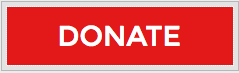 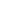 CAIR Condemns Texas Attorney General's 'Cheap Islamophobic Publicity Stunt' | The Denationalization of American Muslims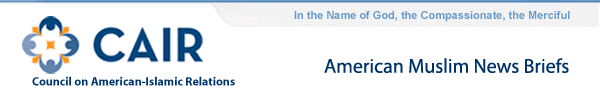 CAIR: The Denationalization of American Muslims (The Atlantic)

For years, Republican leaders treated Frank Gaffney as a pariah. But his dark warnings about Sharia law taking over America found an audience among grassroots conservatives—and now, in the White House. . .

Reducing Muslim immigration is only one part of the administration's effort.

Stigmatizing Muslims already in the country is the other.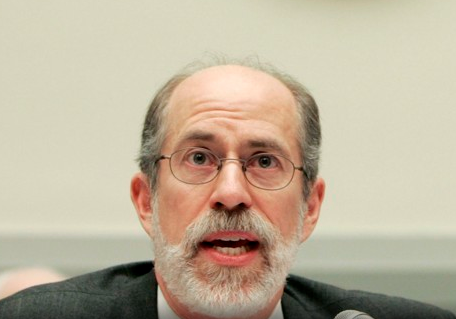 CAIR-Chicago: 'We Will Have None of It' - Fear, Optimism Among US MuslimsVideo: CAIR Co-Hosts Town Hall on Muslim Ban 2.0 Featuring Talk by Virginia Attorney GeneralCAIR: Virginia Attorney General Promises Residents He Will Fight Trump's Muslim Ban
Video: Armed Protesters Outside Texas Mosque Met by Anti-Hate ProtestVideo: CAIR-FL Rep Wilfredo Ruiz Interviewed About Hate Crimes, Muslim BanVideo: CAIR-Alabama Director Responds to Series of Break-Ins at State MosquesVideo: CAIR-San Antonio Launches Muslim Voter Registration DriveVideo: Khizr and Ghazala Khan Appear at CAIR-Dallas BanquetFOR IMMEDIATE RELEASE
CAIR Condemns Texas Attorney General's 'Cheap Islamophobic Publicity Stunt'(AUSTIN, TEXAS, 3/19/17) – The Texas office of the Council on American-Islamic Relations (CAIR-Texas) today condemned what it called a "cheap Islamophobic publicity stunt" by that state's Attorney General Ken Paxton, whose office has raised objections to the use of a spare classroom by Muslim middle school students to perform their daily prayers.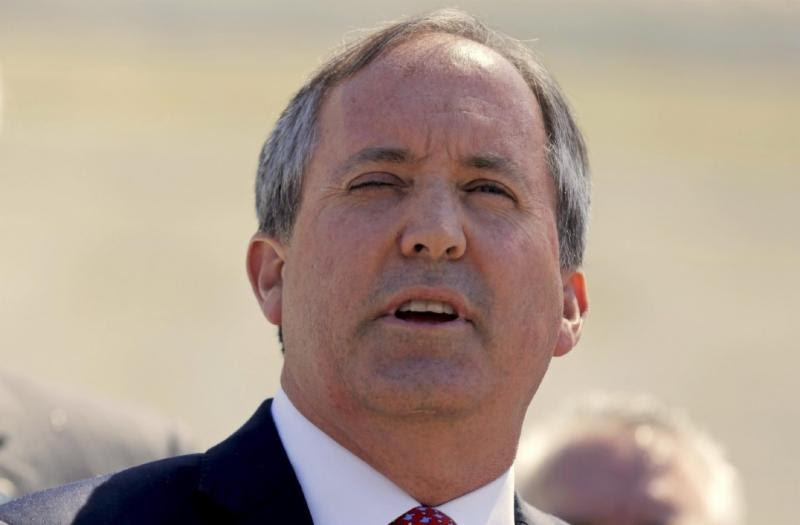 Paxton's office sent the Frisco school district superintendent a letter Fridayexpressing "concerns" that the classroom is being used by Muslim students. In a news release, Paxton's office falsely stated: "Recent news reports have indicated that the high school's prayer room is. . .apparently excluding students of other faiths."According to school district officials: "This 'press release' appears to be a publicity stunt by the OAG to politicize a nonissue. . .Frisco ISD is greatly concerned that this type of inflammatory rhetoric in the current climate may place the District, its students, staff, parents and community in danger of unnecessary disruption." School officials say they had not been contacted by the attorney general's office prior to the criticism of the Muslim students' use of the spare classroom.In the past, Paxton – who once sued a middle school principal to keep a Bible quote on a door - has criticized what he calls anti-Christian discrimination in state schools.SEE: The Texas AG sued to keep a Bible quote in school. Now he's troubled by Muslim prayers.In a statement, CAIR-Texas said:"It is unfortunate that our state's top law enforcement officer would engage in a cheap Islamophobic publicity stunt that could very well result in increased bullying of Muslim students and the creation of a hostile learning environment. Attorney General Ken Paxton's office appears to have made its ill-informed statements without first contacting school officials. That apparent lack of interest in the facts of this case would seem to confirm suspicions that the 'concerns' about Muslim prayers have less to do with religious neutrality, and more to do with exploiting growing Islamophobia in our state and nationwide."It is the duty of any attorney general to protect the constitutional rights of all citizens, regardless of faith."CAIR's Houston chapter recently called on the administration of the Houston Independent School District (HISD) to meet with representatives of the Muslim community to discuss its social media policy after a teacher sent out virulently anti-Muslim statements on Twitter.Video: CAIR-Houston Director Tells Anti-Islam Teacher to 'Read His Bible'A report by CAIR's California chapter, titled "Mislabeled: The Impact of Bullying and Discrimination on California Muslim Students," indicated that that more than half of Muslim students in that state have been subject to at least one form of religion-based bullying.CAIR-CA Report: More than Half of California Muslim Students Targeted by Faith-Based BullyingThe Washington-based civil rights and advocacy organization is urging Muslim parents and students to report any bias incidents to school officials, to police and to CAIR's Civil Rights Department at 202-742-6420, or by filing a report at: http://www.cair.com/civil-rights/report-an-incident/view/form.html  CAIR is America's largest Muslim civil liberties and advocacy organization. Its mission is to enhance the understanding of Islam, encourage dialogue, protect civil liberties, empower American Muslims, and build coalitions that promote justice and mutual understanding.La misión de CAIR es mejorar la comprensión del Islam, fomentar el diálogo, proteger las libertades civiles, capacitar a los musulmanes estadounidenses, y construir coaliciones que promuevan la justicia y la comprensión mutua.- END -CONTACT: CAIR-San Antonio President Sarwat Husain, 210-378-9528, shusain@cair.com; CAIR-Houston Executive Director Mustafaa Carroll, 832-549-1042, mcarroll@cair.com; CAIR-Houston Communications Coordinator Ruth Nasrullah, rnasrullah@cair.com; CAIR-DFW Executive Director Alia Salem, 817-538-8269, asalem@cair.com; CAIR-Austin, 512-640-9421; CAIR National Communications Director Ibrahim Hooper, 202-744-7726, ihooper@cair.com 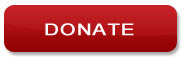 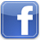 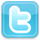 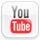 Council on American-Islamic Relations
453 New Jersey Ave, S.E., Washington, D.C., 20003
Council on American-Islamic Relations Copyright © 1994. All rights reserved.FOR IMMEDIATE RELEASE
CAIR Calls on White House to Cancel Meeting with Anti-Muslim Hate Group Leader(WASHINGTON, D.C., 3/21/2017) - The Council on American-Islamic Relations (CAIR), the nation's largest Muslim civil rights and advocacy organization, today called on White House officials to cancel a reported meeting with anti-Muslim hate group leader Brigitte Gabriel.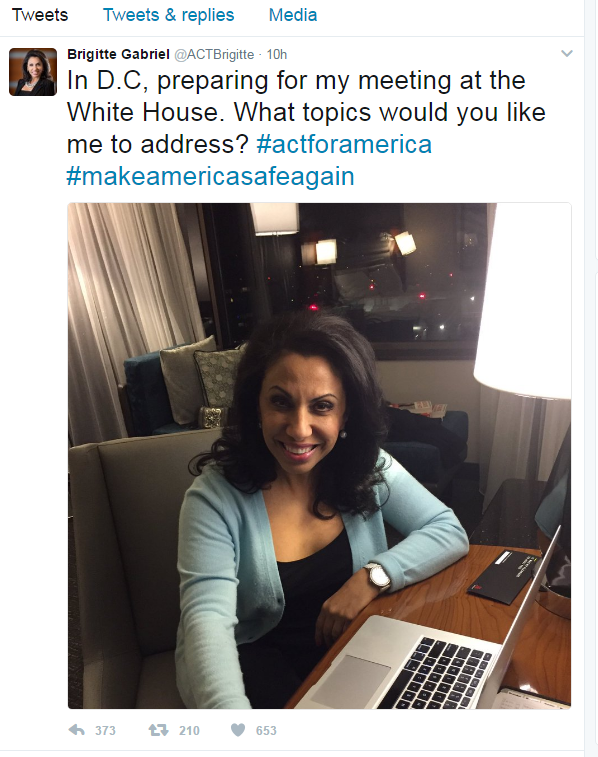 Late yesterday, Gabriel tweeted: "In D.C, preparing for my meeting at the White House."ACT for America has been designated as a hate group by the Southern Poverty Law Center (SPLC). The SPLC has named "Brigitte Gabriel" as a member of the nation's "Anti-Muslim Inner Circle."SPLC: Anti-Muslim Inner Circle"No White House official should be meeting with the leader of a hate group that is one of the main sources of growing anti-Muslim bigotry in our nation," said CAIR National Executive Director Nihad Awad. "This meeting should be canceled immediately and an explanation should be offered as to why it was scheduled in the first place."Awad noted that such a meeting would only serve to further reinforce concerns about the Trump administration's involvement in the promotion and exploitation of Islamophobia.CAIR Islamophobia Monitor: Islamophobia and the Trump Team
CAIR: This Map Shows How Many Mosques Have Been Targeted Just This Year (CNN)ACT for America Backgrounder:ACT for America is a virulently anti-Muslim hate group headed by Hanah Kahwagi Tudor, who goes by the pseudonym "Brigitte Gabriel." "Gabriel" has stated that an American Muslim "cannot be a loyal citizen" and that Islam is the "real enemy." She once told the Australian Jewish News: "Every practicing Muslim is a radical Muslim." When asked whether Americans should "resist Muslims who want to seek political office in this nation," Tudor said, "Absolutely."CAIR Islamophobia Monitor: Brigitte Gabriel (ACT for America) 
CAIR Islamophobia Monitor: ACT for AmericaHer hate group's anti-Muslim bigotry was highlighted recently in a Washington Post exposé.SEE: This group believes Islam threatens America: 'It's a spiritual battle of good and evil.'A member of ACT for America allegedly attended a recent meeting in North Carolina at which the killing of Muslims was reportedly suggested.SEE: CAIR Calls on Feds to Probe Call to Violence Against U.S. Muslims at N.C. Meeting of Hate GroupsCAIR is America's largest Muslim civil liberties and advocacy organization. Its mission is to enhance the understanding of Islam, encourage dialogue, protect civil liberties, empower American Muslims, and build coalitions that promote justice and mutual understanding.La misión de CAIR es mejorar la comprensión del Islam, fomentar el diálogo, proteger las libertades civiles, capacitar a los musulmanes estadounidenses, y construir coaliciones que promuevan la justicia y la comprensión mutua.- END -CONTACT: CAIR National Litigation Director Lena Masri, 248-390-9784, lmasri@cair.com; CAIR National Communications Director Ibrahim Hooper, 202-744-7726, ihooper@cair.com CAIR-Missouri Defend Muslims Civil Rights Fundraising Dinner March 25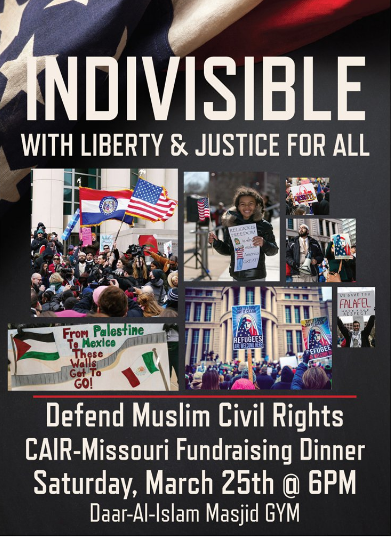 CAIR: 'I'm not going to sit here and let him shoot me,' Muslim Mom Recalls of Terrifying Charlotte Encounter

The woman recounted the terrifying episode in an interview with the Observer on Wednesdayevening, after the nation's largest Muslim civil rights group called on police to investigate the case as a possible hate crime.

"We ask law enforcement authorities to use all resources available to apprehend the alleged perpetrator and to bring all appropriate charges, including that of ethnic intimidation," said Ibrahim Hooper, spokesman for the Council on American-Islamic Relations based in Washington, D.C.Video: CAIR Seeks Hate Crime Probe of Threat to Shoot North Carolina Muslim WomanVideo: CAIR-MN Seeks Criminal Charges for Harassment Targeting Muslim Woman ShopperVideo: Samantha Bee Wants You to Get to Know President Trump's Islamophobic Terrorism 'Expert,' Sebastian Gorka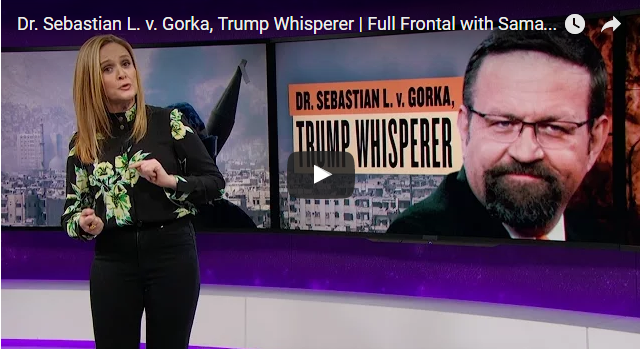 CAIR: Even Muslim-American Citizens Have Been Caught in the Net of Trump's Travel Ban

To Muslim advocates like Hassan Shibly, the chief executive director of the Council on American Islamic Relations' (CAIR) Florida chapter, such stories show that, with Trump in power, border agents feel "emboldened" to implement "discriminatory practices."

After Trump's executive orders targeting Muslims were signed, "all the gloves came off," said Shibly.FOR IMMEDIATE RELEASE
CAIR-NY Condemns White Supremacist's Murder of African-American Man Near Times Square, Islamophobic Attack on Woman in Queens

(NEW YORK, NY, 3/23/17) -- The New York chapter of the Council on American-Islamic Relations (CAIR-NY), a leading Muslim civil rights and advocacy organization, today condemned a white supremacist's allegedly racially-motivated murder of an African-American man near Times Square.

CAIR-NY also condemned another apparently bias-motivated attack earlier this month on a woman in Jamaica, Queens.

In the attack near Times Square, James Harris Jackson stabbed Timothy Caughman multiple times in the chest and back on Tuesday night. Jackson later turned himself in to the NYPD quickly telling them where to find the alleged murder weapon. Jackson reportedly traveled from Baltimore to New York with the intention of killing African-American men, hoping that by committing the crime in New York City, he could secure more media attention.

SEE: Army Vet Accused of Murder Came to NYC to Kill Black Men, Cops Say

In the other incident, which took place March 6 in Jamaica, Queens, an unknown woman punched the victim in the neck after shouting anti-Muslim slurs. The NYPD released surveillance video of the incident to seek the public's help in identifying the alleged attacker.

SEE: Cops Hunt for Half Bald Woman Who Harassed Muslim in Queens

"We must not lose one more New Yorker to bigotry and violence," said CAIR-NY Executive Director Afaf Nasher. "These bias-motivated attacks are an affront to every human being, and we must all work together to ensure the victims receive justice to fullest extent of the law. We continue to see a distressing increase in hate crimes targeting the Muslim community. Far too many hate crime victims continue to suffer in silence. We must make sure that ever attack is reported and that every attacker is apprehended."

"If the person who allegedly murdered Timothy Caughman were Muslim or Arab, it would be called what it is: 'an act of terrorism,'" said CAIR-NY Legal Director Albert Cahn. "Too often we politicize our narratives to highlight some crimes and downplay others. This tragic attack, which targeted the heart of our great city, took the life of one of our fellow New Yorkers."

"Going forward, our city and state must appropriate the resources needed to safeguard all religious and cultural sites against the threat posed by hate crimes," said Cahn.

Earlier this week, CAIR-NY endorsed the New York City Council's proposed security grant program that would allocate $25 million to safeguard Muslim and Jewish Community centers, and other non-profit institutions which have faced increased threats and risk of attacks in recent months.

SEE: CAIR Supports NY City Council Security Grant Program to Protect Muslim, Jewish and Other Community Institutions

Earlier this month, CAIR-NY also condemned the anti-immigrant and racial harassment of a Latino man in Brooklyn, whose attacker subsequently broke his nose.

SEE: CAIR-NY Condemns Desecration of Jewish Cemetery in Rochester, N.Y. and Bias Attack Against Latino Man in Brooklyn, N.Y.

The number of anti-Muslim hate groups in the United States has grown exponentially, almost 300 percent in the past year alone according to the Southern Poverty Law Center.

SEE: Anti-Muslim Groups 2010-2016| SPLC

CAIR's national headquarters in Washington, D.C., has noted an unprecedented spike in hate incidents targeting Muslims and other minority groups since the November 8election.

Video: CAIR-MN Seeks Criminal Charges for Harassment Targeting Muslim Woman Shopper

Muslim community members are asked to report any bias incidents to police and to CAIR-NY at (646) 665-7599, or by filing a report at: http://www.cair-ny.org/incident-report/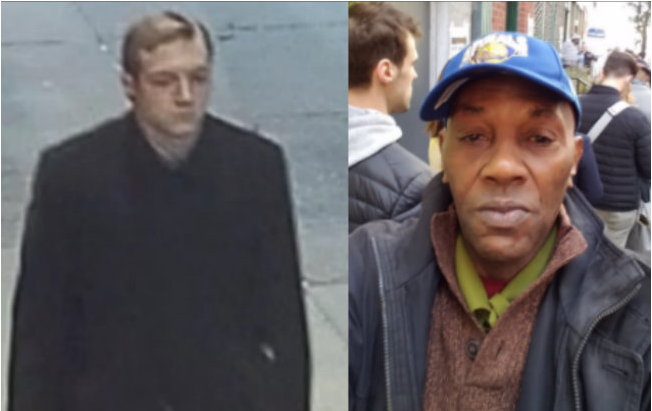 CAIR is America's largest Muslim civil liberties and advocacy organization. Its mission is to protect civil liberties, empower American Muslims, and build coalitions that promote justice and mutual understanding.

La misión de CAIR es mejorar la comprensión del Islam, fomentar el diálogo, proteger las libertades civiles, capacitar a los musulmanes estadounidenses, y construir coaliciones que promuevan la justicia y la comprensión mutua.

-END -

CONTACT: CAIR-NY Executive Director Afaf Nasher, 917-669-4006, anasher@cair.com; Legal Director Albert Cahn, 571-766-6273, acahn@cair.com 